WELCOME TO ST. JOSEPH’S CHURCH, BRIGHOUSEParish Priest:  Fr. Michael Hall    Mobile 07525 419806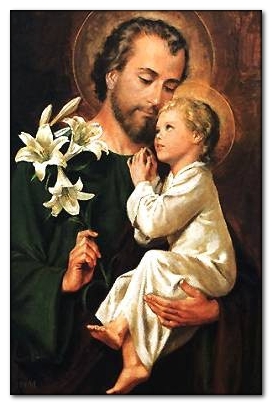 St. Joseph’s Presbytery, Martin Street, Brighouse HD6 1DAEmail – michael.hall@dioceseofleeds.org.ukParish Office 01484 712679           Hall Booking 07596 599084Please note - the Parish Office phone will go to voicemail, 
which is not checked more than once a week. 
 If your call is for Fr Michael, then please use his mobile numberEmail - office.stjoseph.brighouse@dioceseofleeds.org.ukMission Committee:   forum.stjoseph.brighouse@dioceseofleeds.org.ukSAFEGUARDING Cathy Bird psr.cbird@dioceseofleeds.org.uk  07443482937                          				Parish Website www.stjosephschurchbrighouse.co.ukMASS INTENTIONS     24th – 31st March 2024 ALL OF US TOGETHERFAMILY-FRIENDLY MASSESThe next Family-Friendly Mass in our parishes will be at 10.30 on Easter Sunday at St Patrick’s  - but remember that children and families are welcome at all our Masses!COME AND SEE!Next meeting Friday 12th April 7pm at St Patrick’s.  Deacon John Walsh:“Living the Risen Life”.CRAFTERNOON!ST PATRICK'SDevotionsAt St Patrick's the 7-day candle in front of St Anthony burns in praise & thanksgiving.  Bank Transfer detailsHSBC sort code 40-27-15  and 
account 01017411  in the name of  "Diocese of Leeds St Patricks Roman Catholic Church Elland".Mass intentions received since March  13th  Kathleen Clune LD; Private IntentionHoly Week Spring CleanMonday 25th 10am.  All welcome!Morning Tea and CoffeeDo join us for a cuppa and a chat downstairs after the morning Mass.  Saturday evening readers' rotaProblems?  Contact Eve on 07887  888363Elland Food BankPlease notice the box in the Narthex and the postersFor your diariesEaster Sunday, 31st March, 4pmVESPERS, ROSARY AND BENEDICTIONA great opportunity to worship our 
Risen Lord present in the 
Blessed Sacrament on the  altar.Please pray for the sick and housebound of St Patrick's parish and elsewhereDolores Bolton, Fr P Nealon
Michael Connoley,  Joe Cunningham, 
Laura Eccles, Nuala McClarnon,
Sr Maria, Margaret Moses, 
Kathleen O'Malley, Michael & Mary O'Malley, Francis Neary
Julia Neary, Karen Pettie, Joan Rushworth
Margaret Vickers, Arnold Whitacker, 


All those in Overgate Hospice 
Please remember too all those members of the community who are doing so much to keep us all supplied - delivering our medicines and our goods, as well as all those working in our Hospitals and HospicesPlease let Fr Michael know if there are any more names to be added to this listST JOSEPH'SDevotionsSt Joseph's candle burns for our parish school.  S.V.P  MEETINGS The St Vincent de Paul group  meets every other Tuesday  at 7pm. If there is an evening Mass the meeting will start immediately after. Anyone interested would be very welcome to come along. More details of meeting dates on the Hall notice board.  Tea and ToastJoin us after the 8.30 Mass! A great opportunity to catch up with old friends and new.  Friday Soup lunchNo Soup on Good FridayBank Transfer detailsHSBC sort code 40-27-15 and account 91314777 in the name of  "Diocese of Leeds St Josephs Roman Catholic Church Brighouse".  ---------------------------------------Mass intentions received since March  13th :Sadie O’Connor ann; H&M McGeady intThe Junior Parish Mission Committee needs your help.
Wanted New or pre-loved TWISTABLES 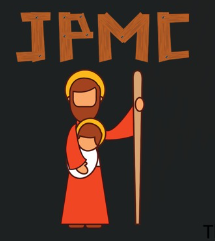 Any colour, any size, any numberThe Twistables will go with themed activity sheets for the younger children at Mass.Why Twistables?Twistables don’t need sharpening, so are easier for younger childrenHow to donateWe have boxes at St Joseph’s church and school until Easter to put the Twistables in   Thank you!Common Good JourneyPlease see the  details on the back of the bulletin supplement.  Also included are times of Easter Masses and a couple of other articles.Holy Communion at St Joseph’sTo  give people more time to receive Holy Communion reverently and to reduce the stress of “am I doing the right thing”,  for a trial period beginning on Palm Sunday, communion will  be received either standing or kneeling (your choice) at the altar rails.Please pray for the sick and the housebound St Joseph's parishBrenda and Keith Bown and family, 
Trevor and Gerard Chatburn,
Jack Dennison, Gordon Doyle
Pat Evans, Otylia Gregorczyk,  
Pamela Lawson,  Kevin Lawson,
Kathleen McEvoy, 

Hugh & Molly McGeady, 
Eileen Pugh,  Joan Rushworth, 
Margaret Rayner,  Julie Simpson, 
Nowel Turpin, Emma Worth,  
Doreen WalkerIf you want someone's name to be added, please text or email Fr MAsking Our Lady's helpUntil Maundy Thursday we sing the following antiphon.  
On Saturday evenings the English translation is sungAve Regina caelorum,Ave Domina Angelorum,Salve radix, salve porta,Ex qua mundo lux est orta.Gaude, Virgo gloriosa,Super omnes speciosa,Vale, O valde decora!Et pro nobis Christum exora.Hail, Queen of heaven, 
beyond compare,To whom the angels homage pay;Hail, Root of Jesse, Gate of Light,That opened for the world’s 
	new Day.Rejoice, O Virgin unsurpassed,In whom our ransom was begun,For all your loving children prayTo Christ, our Saviour 	and your Son.V. 	Allow me to praise thee, 
	O sacred Virgin. R. 	Against thy enemies 		give me strength.Let us prayGrant unto us, 
O merciful God, a defense against our weakness, 
that we who remember 
the holy Mother of God, 
by the help of her intercession, 
may rise from our iniquities, 
through the same Christ our Lord. Amen.FeastSt Joseph's, BrighouseSt Patrick's, Elland Saturday Vigil0930   Fr Rawson1800    People of the Parishes1600  Patrick Cleary bd intSunday 
24th MarchPALM SUNDAY0830  Sr Margaret Mary 90 bd 1600 All-Age prayer and praise1030 Alison Timlin intMondayNo Mass in the parishes todayTuesday 1900		Keith WoganSpy Wednesday 0830	Int Kathleen McEvoyAllows Fr Michael to get to Leeds for the Chrism Mass at 1100The Cathedral is always very full for the Chrism Mass, but why not go if you have never been?Maundy Thursday Mass of the Lord’s Supper1930  Bernard and Elizabeth EganWatch with the Lord until 2130Good Friday 0830	Office of Readings and 	Morning Prayer1930   Evening devotions1500	Liturgy of the Passion Holy Saturday Psachal Vigil0830	Office of Readings and 	Morning Prayer2030    People of the parishesNo 4pm vigil todaySunday 
31st MarchEASTER SUNDAY0830  Tom, Catherine, 
	Jonathan, Elizabeth1030 	Alison Timlin int1600   Vespers and BenedictionAt Brighouse, Holy Communion will be distributed at the Altar Rail.Please stand or kneel as you wish; receive in the hand or the mouth as you wish; 
stay as long as you want at the rail.At Elland: “In your mouth before you move your feet”At Brighouse, Holy Communion will be distributed at the Altar Rail.Please stand or kneel as you wish; receive in the hand or the mouth as you wish; 
stay as long as you want at the rail.At Elland: “In your mouth before you move your feet”At Brighouse, Holy Communion will be distributed at the Altar Rail.Please stand or kneel as you wish; receive in the hand or the mouth as you wish; 
stay as long as you want at the rail.At Elland: “In your mouth before you move your feet”At Brighouse, Holy Communion will be distributed at the Altar Rail.Please stand or kneel as you wish; receive in the hand or the mouth as you wish; 
stay as long as you want at the rail.At Elland: “In your mouth before you move your feet”